Внимание!В апреле проходит городской месячник  антинаркотической  направленности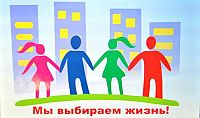 В Тверской области работает круглосуточная бесплатная «горячая» линия (тел. 8-800-250-10-69), по которой граждане могут сообщить информацию, касающуюся оборота наркотических средств.Информация принимается на условиях соблюдения конфиденциальности и анонимности. Звонок бесплатный.С 1 по 26 апреля в Общественной палате Тверской области работает «горячая линия», на которую каждый житель региона сможет сообщить информацию о возможных фактах незаконного потребления и оборота наркотиков, о местах размещения рекламы по продаже аналоговых синтетических наркотиков («спайсы» или «миксы»).Любая информация принимается на условиях анонимности по телефону (4822) 34-79-35.